Печатное средство массовой информации Лехминского сельского поселенияХолм-Жирковского района Смоленской области«ЛЕХМИНСКИЙ  ВЕСТНИК»                                                           10 марта  2021 года  № 13(33)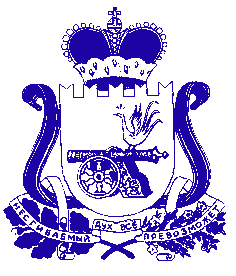 АДМИНИСТРАЦИЯЛЕХМИНСКОГО СЕЛЬСКОГО ПОСЕЛЕНИЯХОЛМ-ЖИРКОВСКОГО РАЙОНА СМОЛЕНСКОЙ ОБЛАСТИПОСТАНОВЛЕНИЕ  от 02.02.2021                                                  № 8Об основных направлениях бюджетной и налоговой политики Лехминского сельского поселения на 2021 год и на плановый период 2022 и 2023 годовВ соответствии со статьями 172, 184.2 Бюджетного кодекса Российской Федерации, в целях составления проекта бюджета Лехминского сельского поселения на 2021 год и на плановый период 2022 и 2023 годов п о с т а н о в л я ю:1. Утвердить основные направления бюджетной и налоговой политики Лехминского сельского поселения на 2021 год и на плановый период 2022 и 2023 годов согласно приложению.2. Контроль за выполнением настоящего постановления возложить на главного специалиста Русакову Т.М. Считать утратившим силу постановление администрации Лехминского сельского поселения Холм-Жирковского района Смоленской области «Об основных направлениях бюджетной и налоговой политики Лехминского сельского поселения на 2020 год и на плановый период 2021 и 2022 годов» от 14.11.2019г. № 37.	4. Настоящее постановление подлежит опубликованию в печатном средстве массовой информации Лехминского сельского поселения Холм-Жирковского района Смоленской области «Лехминский вестник» и размещению на официальном сайте Администрации Лехминского сельского поселения Холм-Жирковского района Смоленской области.5. Настоящее постановление вступает в силу с 1 января 2021 года.И.п. Главы муниципального образования Лехминского сельского поселения Холм-Жирковского района Смоленской области	Н.В. БорисоваПриложениек постановлению администрацииЛехминского сельского поселенияот 02.02.2021г.  № 8ОСНОВНЫЕ НАПРАВЛЕНИЯБЮДЖЕТНОЙ И НАЛОГОВОЙ ПОЛИТИКИЛЕХМИНСКОГО СЕЛЬСКОГО ПОСЕЛЕНИЯНА 2021 ГОД И НА ПЛАНОВЫЙ ПЕРИОД 2022 И 2023 ГОДОВОсновные направления бюджетной и налоговой политики Лехминского сельского поселения Холм-Жирковского района Смоленской области (далее – сельское поселение) на 2021 год и на плановый период 2022 и 2023 годов определяют основные цели, задачи и направления бюджетной и налоговой политики сельского поселения в области доходов и расходов бюджета,  муниципального контроля в финансово-бюджетной сфере и являются основой для составления проекта бюджета на 2021 год и на плановый период 2022 и 2023 годов.При подготовке основных направлений бюджетной и налоговой политики были учтены положения Послания Президента Российской Федерации Федеральному Собранию Российской Федерации от 1 декабря 2016 года, Основные направления бюджетной, налоговой и таможенно - тарифной политики Российской Федерации на 2021 год и плановый период 2022 и 2023 годов.I. Итоги реализации бюджетной политики в 2020 годуи первой половине 2021 года	Основными итогами реализации бюджетной и налоговой политики в 2020 году и в первом полугодии 2021 года являются:	1. Продолжение работы, направленной на повышение собираемости платежей в бюджет поселения.	 В 2020 году начата работа по побуждению налогоплательщиков, являющихся собственниками объектов недвижимости, расположенных на земельных участках, не оформленных в собственность (далее - объекты недвижимости), к оформлению их в собственность либо заключение с ними договоров аренды земельных участков. Организована работа по проведению разъяснительной работы среди населения о необходимости регистрации прав собственности на земельные участки либо заключение договоров аренды.	В первом полугодии 2021 года работа в данном направлении продолжена.2. Решение задач социально-экономического развития Лехминского сельского поселения Холм-Жирковского района Смоленской области при низком уровне собственных доходов и в условиях обеспечения сбалансированности и устойчивости бюджета Лехминского сельского поселения Холм-Жирковского района Смоленской области.3. Перераспределение имеющихся ограниченных бюджетных ресурсов на первоочередные расходы, а также в пользу приоритетных направлений с целью сохранения социальной и финансовой стабильности. 4. Осуществление контроля за использованием муниципального имущества Лехминского сельского поселения Холм-Жирковского района Смоленской области, выявление и включение в налогооблагаемую базу недвижимого имущества и земельных участков, используемых ненадлежащим образом или используемых не по назначению; 5.Обеспечение открытости и прозрачности общественных финансов, информации о бюджете и бюджетном процессе в Лехминском сельском поселении Холм-Жирковского района Смоленской области – «бюджет для граждан».	В целях повышения контроля за соблюдением бюджетного законодательства и законодательства в сфере закупок созданы правовые и методические основы для процедур санкционирования расходов бюджета на стадии их планирования при составлении проекта бюджета. В качестве инструмента для такого санкционирования используются планы-графики закупок. 	Бюджет Лехминского сельского поселения Холм-Жирковского района Смоленской области сформирован на основании муниципальных программ  Лехминского сельского поселения, II. Цели и задачи бюджетной и налоговой политикиЛехминского сельского поселения на 2021 годи на плановый период 2022 и 2023 годовОсновными целями бюджетной и налоговой политики Лехминского сельского поселения Холм-Жирковского района Смоленской области  являются:- повышение уровня и улучшение качества жизни населения Лехминского сельского поселения Холм-Жирковского района Смоленской области;- обеспечение сбалансированности и устойчивости бюджета Лехминского сельского поселения Холм-Жирковского района Смоленской области;- создание благоприятных условий для устойчивого развития экономики Лехминского сельского поселения Холм-Жирковского района Смоленской области.Для достижения указанных целей необходимо сосредоточить усилия на решении следующих задач:- обеспечение необходимого уровня доходов бюджета Лехминского сельского поселения Холм-Жирковского района Смоленской области, в том числе за счет повышения собираемости налогов и сборов;- повышение эффективности расходования бюджетных ресурсов Лехминского сельского поселения Холм-Жирковского района Смоленской области, определение предельных возможностей финансового обеспечения муниципальных программ;- снижение рисков неисполнения первоочередных обязательств, недопущение принятия новых расходных обязательств, не обеспеченных доходными источниками;- повышение эффективности процедур проведения муниципальных закупок, увеличение суммы экономии от проведения муниципальных закупок;- расширение электронного взаимодействия в бюджетном процессе, полный переход на программу "Электронный бюджет";- осуществление муниципального финансового контроля за расходованием бюджетных средств Лехминского сельского поселения Холм-Жирковского района Смоленской области.III. Основные направления бюджетной и налоговой политикиЛехминского сельского поселения на 2021 год и на плановый период2022 и 2023 годов в области доходов бюджетаЛехминского сельского поселенияБюджетная и налоговая политика Лехминского сельского поселения Холм-Жирковского района Смоленской области на 2021 год и на плановый период 2022 и 2023 годов в области доходов бюджета  Лехминского сельского поселения Холм-Жирковского района Смоленской области будет ориентирована на укрепление собственной доходной базы бюджета сельского поселения, совершенствование администрирования доходов, эффективное использование муниципального имущества.Основными направлениями бюджетной и налоговой политики Лехминского сельского поселения Холм-Жирковского района Смоленской области в области доходов бюджета Лехминского сельского поселения Холм-Жирковского района Смоленской области являются:- улучшение качества администрирования главными администраторами доходов бюджета Лехминского сельского поселения Холм-Жирковского района Смоленской области в целях обеспечения качественного прогнозирования доходов бюджета и выполнения в полном объеме годовых назначений;- проведение мероприятий по привлечению в бюджет Лехминского сельского поселения Холм-Жирковского района Смоленской области дополнительных средств из вышестоящих бюджетов при активном участии в государственных программах Смоленской области на условиях софинансирования;- взаимодействие с организациями, формирующими налоговый потенциал Лехминского сельского поселения, с целью достоверности и объективности прогнозирования доходных источников Лехминского сельского поселения; Холм-Жирковского района Смоленской области- дальнейшее взаимодействие с налоговой службой в целях осуществления мероприятий по повышению собираемости налогов и других платежей, сокращению задолженности и недоимки в бюджет сельского поселения и бюджеты всех уровней;- проведение работы по оценке эффективности предоставления налоговых льгот;- в сфере политики управления муниципальной собственностью - повышение эффективности использования имущества, закрепленного на праве оперативного управления;- обеспечение межведомственного взаимодействия государственных и муниципальных органов исполнительной власти на основе проведенной инвентаризации объектов имущества и земельных участков с последующим контролем за постановкой на учет указанных объектов, выявлением потенциальных плательщиков налогов;- исчисление налоговой базы по объектам недвижимого имущества, исходя из их кадастровой стоимости по состоянию на 1 января года налогового периода;- своевременная подготовка муниципальных правовых актов в области налогообложения в соответствии с законодательством Российской Федерации о налогах и сборах.Обеспечение полноты собираемости налогов остается важнейшей задачей администрации сельского поселения в условиях сохраняющейся нестабильности экономической ситуации.Необходимо произвести оценку соотношения налогового потенциала и фактических поступлений налогов и сборов, определение объемов экономически обоснованных поступлений налогов и сборов в бюджет в планируемом периоде. В 2021 году продолжится работа по инвентаризации объектов недвижимости, предстоит решить следующие задачи: - координировать усилия муниципального земельного контроля для выявления земельных участков, не поставленных на учет, за соблюдением сроков и видов использования земельных участков;- продолжить работу по выявлению и исправлению технических ошибок и несоответствий в основных информационных ресурсах.IV. Основные направления бюджетной политикиЛехминского сельского поселения Холм-Жирковского района Смоленской области на 2021 год и на плановыйпериод 2022 и 2023 годов в области расходовБюджетная политика Лехминского сельского поселения Холм-Жирковского района Смоленской области на 2021 год и на плановый период  2022 и 2023 годов в области расходов бюджета Лехминского сельского поселения Холм-Жирковского района Смоленской области будет направлена на дальнейшее повышение эффективного использования бюджетных средств, распределение их по приоритетным направлениям, выполнение всех социальных обязательств и недопущение образования кредиторской задолженности.Основными направлениями бюджетной политики Лехминского сельского поселения Холм-Жирковского района Смоленской области в области расходов бюджета Лехминского сельского поселения являются:- формирование бюджетных параметров исходя из необходимости безусловного исполнения действующих расходных обязательств сельского поселения, с учетом их оптимизации и повышения эффективности использования финансовых ресурсов;- дальнейшая реализация принципа формирования расходов бюджета Лехминского сельского поселения Холм-Жирковского района Смоленской области программно-целевым методом, в полной увязке с целевыми показателями деятельности и способами их достижения в рамках имеющихся ресурсных ограничений;- проведение комплексной оценки эффективности муниципальных программ, включающей объективную оценку эффективности их реализации в разрезе подпрограмм, оценку финансового обеспечения и качества планирования;  - повышение качества обеспечения муниципальных нужд за счет реализации системного подхода к формированию, размещению и исполнению муниципальных контрактов;-  обеспечение прозрачности всего цикла закупок от планирования до приемки и анализа результатов, предотвращения коррупции в соответствии с Федеральным законом от 05.04.2013 N 44-ФЗ "О контрактной системе в сфере закупок товаров, работ, услуг для обеспечения государственных и муниципальных нужд";- расширение электронного взаимодействия в бюджетном процессе;- развитие муниципального финансового контроля.Бюджетные расходы на 2021 - 2023 годы будут сформированы на основе следующих приоритетных направлений: - оптимизация расходов бюджета Лехминского сельского поселения Холм-Жирковского района Смоленской области, обеспечение режима эффективного и экономного расходования средств;- повышение прозрачности и открытости бюджетного процесса, участие граждан в формировании бюджета. В сфере благоустройства будет продолжена работа по обеспечению и обслуживанию сетей уличного освещения, содержанию и ремонту памятников, озеленению, благоустройству территории и содержанию дорог Лехминского сельского поселения Холм-Жирковского района Смоленской области. В сфере имущественных и земельных отношений основными направлениями бюджетной политики являются обеспечение полноты и достоверности учета муниципального имущества, обеспечение сохранности в надлежащем виде объектов недвижимости, входящих в состав имущества муниципальной казны.В сфере муниципального управления следует обеспечить неукоснительное выполнение требований Бюджетного кодекса Российской Федерации, касающихся ограничения расходов на органы местного самоуправления. Планирование бюджетных ассигнований на 2020-2023 годы по обеспечению деятельности органов местного самоуправления будет осуществляться с учетом расходов на содержание органов местного самоуправления.В связи с этим в 2021 году и плановом периоде предлагается не допускать увеличения численности органов местного самоуправления муниципального образования. Все изменения структуры и штатов этих органов следует производить в пределах существующей численности.Бюджетная политика в сфере муниципального управления будет направлена на дальнейшую оптимизацию расходов на содержание органов местного самоуправления.С целью решения прозрачности и открытости бюджетного процесса необходимо продолжить практику размещения на официальном сайте  Лехминского сельского поселения Холм-Жирковского района Смоленской области в информационно-телекоммуникационной сети «Интернет» нормативно-правовых актов о бюджете, отчетов об исполнении бюджета, в том числе в доступной для населения форме «Бюджет для граждан». Информирование населения о бюджетировании в доступной для восприятия форме будет способствовать повышению уровня открытости сведений о бюджете.Открытости и подотчетности деятельности органов местного самоуправления, муниципальных учреждений будет содействовать поэтапное внедрение компонентов государственной интегрированной информационной системы управления общественными финансами «Электронный бюджет» и подключение к работе в системе «Электронный бюджет» всех публично-правовых образований.VI. Основные направления бюджетной политикиЛехминского сельского поселения Холм-Жирковского района Смоленской области на 2021 год и на плановый период 2022 и 2023 годов в области муниципального контроля в финансово-бюджетной сфереПроведению ответственной бюджетной политики будет способствовать дальнейшее совершенствование муниципального финансового контроля и контроля в сфере размещения заказов. В целях совершенствования контроля за целевым и эффективным использованием бюджетных средств осуществление финансового контроля в бюджетном секторе должно быть направлено на организацию внутриведомственного контроля, усиление ответственности конкретных должностных лиц, допустивших нарушения требований Законов и иных нормативных правовых актов Российской Федерации.В сфере муниципального финансового контроля работа должна быть направлена на следующее:- совершенствование правового регулирования муниципального финансового контроля в соответствии с изменениями бюджетного законодательства;- усиление контроля за эффективным управлением и распоряжением имуществом, находящимся в муниципальной собственности сельского поселения, поступлением в бюджет средств от его использования;- проведение анализа и оценки деятельности получателей средств местного бюджета в целях определения результативности использования бюджетных средств, для выполнения возложенных на них функций и реализации поставленных перед ними задач;- обеспечение контроля за полнотой и достоверностью отчетности о реализации муниципальных программ Лехминского сельского поселения Холм-Жирковского района Смоленской области;- соблюдение процедур составления и исполнения бюджета, составления бюджетной отчетности и ведения бюджетного учета главными распорядителями   бюджетных средств;- проведение информационной работы по предупреждению нарушений бюджетного законодательства и законодательства о контрактной системы.СОВЕТ ДЕПУТАТОВЛЕХМИНСКОГО СЕЛЬСКОГО ПОСЕЛЕНИЯХОЛМ-ЖИРКОВСКОГО РАЙОНА СМОЛЕНСКОЙ ОБЛАСТИР Е Ш Е Н И Еот   04.03.2021                     №  3О внесении изменений в решение Совета депутатов Лехминского сельского поселения Холм-Жирковского района Смоленской области от 09.11.2009 
№ 28 «Об утверждении Положения, об установлении земельного налога на территории Лехминского сельского поселения Холм-Жирковского района Смоленской области»  	Рассмотрев Протест Прокуратуры Холм-Жирковского района Смоленской области от 04.02.2021 года № 02-03-21, в соответствии с Налоговым кодексом Российской Федерации, Уставом Лехминского сельского поселения Холм-Жирковского района Смоленской области, Совет депутатов Лехминского сельского поселения Холм-Жирковского района Смоленской области            Р Е Ш И Л:	1. Внести в Положение  о земельном налоге, утвержденное решением Совета депутатов Лехминского сельского поселения Холм-Жирковского района Смоленской области от  09.11.2009 года № 28 «Об утверждении Положения, об установлении земельного налога на территории Лехминского сельского поселения Холм-Жирковского района Смоленской области» (в редакции решений Совета депутатов Лехминского сельского поселения Холм-Жирковского района Смоленской области от 25.06.2010 №26, от 15.11.2012 № 34, от  14.03.2013 №9, от 09.10.2013 № 35, от 14.11.2014 №34, от 20.01.2016г. № 4,  от 23.09.2016г. № 26, 29.11.2016г. № 34, от 24.04.2017г. № 11, от 15.09.2017г №18, от 28.11.2017г №29,от 12.02.2018г № 6, от 09.11.2018 г № 26 от 15.02. 2019 №2, от 27.11.2019 № 52, от 27.11.2020г №43) следующие изменения: 	а) в статье 5: 	- пункт 1 изложить в следующей редакции: 	«1. В течение налогового периода налогоплательщики – организации уплачивают авансовые платежи по налогу в срок, установленный пунктом 1 статьи 397 Налогового кодекса Российской Федерации.»; 	- пункт 2 изложить в следующей редакции: 	«2. По истечении налогового периода налогоплательщики-организации уплачивают сумму налога, исчисленную в порядке, предусмотренном пунктом 5 статьи 396 Налогового кодекса Российской Федерации, в срок установленный пунктом 1 статьи 397 Налогового кодекса Российской Федерации.».	3.Опубликовать настоящее решение в средстве массовой информации Лехминского сельского поселения Холм-Жирковского района Смоленской области «Лехминский вестник». 	4. Настоящее решение вступает в силу не ранее чем по истечении одного месяца со дня его официального опубликований и не ранее 1-го числа очередного налогового периода по налогу. Заместитель Главы муниципального образованияЛехминского сельского поселенияХолм-Жирковского  района Смоленской области                                                                  Л.В. Полякова                              Приложениек решению Совета депутатовЛехминского сельского поселения Холм-Жирковского района Смоленской областиот 27.11. 2020 года № 43(в редакции решения от 25.06.2010 №26, от 15.11.2012 № 34, от  14.03.2013 №9, от 09.10.2013 № 35, от 14.11.2014 №34, от 20.01.2016г. № 4,  от 23.09.2016г. № 26, 29.11.2016г. № 34, от 24.04.2017г. № 11, от 15.09.2017г №18, от 28.11.2017г №29,от 12.02.2018г № 6, от 09.11.2018 г № 26 от 15.02. 2019 №2, от 27.11.2019 № 52, от 27.11.2020г №43, от 04.03.2021г  №3)ПОЛОЖЕНИЕ О ЗЕМЕЛЬНОМ НАЛОГЕна территории Лехминского сельского поселения Холм-Жирковского района Смоленской областиСтатья 1. Общие положенияНастоящим Положением в соответствии с Налоговым кодексом Российской Федерации на территории Лехминского сельского поселения Холм-Жирковского района Смоленской области определяются налоговые ставки. В отношении налогоплательщиков-организаций определяются порядок и сроки уплаты земельного налога. Устанавливаются налоговые льготы, основания и порядок их применения, а также сроки представления налогоплательщиками документов, подтверждающих право на налоговую льготу.Статья 2. Налоговый период. Отчетный период.1. Налоговым периодом признается календарный год.2.Отчетными периодами для налогоплательщиков - организаций признаются первый квартал, второй квартал и третий квартал календарного года.Статья 3. Налоговая ставка.1.Налоговые ставки устанавливаются в следующих размерах:         	1) 0,3 процента от кадастровой стоимости участка - в отношении земельных участков:          	1.1.  отнесенных к землям сельскохозяйственного назначения или к землям в составе зон сельскохозяйственного использования в населенных пунктах и используемых для сельскохозяйственного производства;	 1.2. предназначенных для сельскохозяйственного использования;          	1.3. занятых жилищным фондом и объектами инженерной инфраструктуры жилищно-коммунального комплекса (за исключением доли в праве на земельный участок, приходящейся на объект, не относящийся к жилищному фонду и к объектам инженерной инфраструктуры жилищно-коммунального комплекса) или приобретенных (предоставленных) для жилищного строительства (за исключением земельных участков, приобретенных (предоставленных) для индивидуального жилищного строительства, используемых в предпринимательской деятельности);          	1.4.  не используемых в предпринимательской деятельности, приобретенных (предоставленных) для ведения личного подсобного хозяйства, садоводства или огородничества, а также земельных участков общего назначения, предусмотренных Федеральным законом от 29 июля 2017 года N 217-ФЗ «О ведении гражданами садоводства и огородничества для собственных нужд и о внесении изменений в отдельные законодательные акты Российской Федерации»;  	1.5. предназначенных для размещения домов индивидуальной жилой застройки;         	 1.6  ограниченных в обороте в соответствии с законодательством Российской Федерации, предоставленные для обеспечения обороны, безопасности и таможенных нужд.                   	2) 1,5 процента от кадастровой стоимости участка - в отношении земельных участков:        2.1. отнесенных к землям сельскохозяйственного назначения, но не используемых в сельскохозяйственном производстве;          2.2.  предназначенных  для размещения объектов энергетики; 	 2.3. предназначенные для размещения объектов торговли, общественного питания и бытового обслуживания; 	 2.4. предназначенные для размещения производственных и административных зданий, строений сооружений, промышленности, коммунального хозяйства, материально-технического, продовольственного снабжения, сбыта и заготовок;          2.5.  в отношении прочих земельных участков.Статья 4. Налоговые льготы.1.	Освобождаются от налогообложения, помимо категорий налогоплательщиков, указанных в статье 395 Налогового кодекса Российской Федерации, в размере 100 процентов: 	1) органы местного самоуправления Лехминского сельского поселения Холм-Жирковского района Смоленской области; 	2) автономные, бюджетные и казенные учреждения, финансовое обеспечение деятельности которых осуществляется за счет средств бюджета муниципального образования «Холм-Жирковский район»), полностью   или   частично   финансируемые   за   счет   средств   бюджета муниципального образования «Холм-Жирковский район» Смоленской области и бюджета  Лехминского сельского поселения на основании бюджетной сметы или в виде субсидий на возмещение нормативных затрат, связанных с оказанием ими в соответствии с муниципальным заданием муниципальных услуг (выполненных работ); 	3) дети – сироты,  имеющие земельные участки на территории Лехминского сельского поселения; 	4) ветераны и инвалиды боевых действий и лица, приравненные к ним, имеющие земельные участки на территории администрации Лехминского сельского поселения;	5) граждане в возрасте 70 лет и старше – в отношении одного земельного участка (по выбору налогоплательщика), имеющегося в собственности;         6) государственные бюджетные учреждения, созданные Смоленской областью в целях распоряжения объектами государственной собственности Смоленской области;	7) инвесторы (физические и юридические лица) в отношении земельных участков, используемых ими для реализации инвестиционного проекта. Льгота предоставляется в течение срока реализации инвестиционного проекта, но не более трех налоговых периодов.	2. Налогоплательщики - физические лица, имеющие право на налоговые льготы, в том числе в виде налогового вычета, установленные законодательством о налогах и сборах, представляют в налоговый орган по своему выбору заявление о предоставлении налоговой льготы, а также вправе представить документы, подтверждающие право налогоплательщика на налоговую льготу.	3. Налогоплательщики-организации, имеющие право на налоговые льготы, по истечении налогового периода представляют в налоговый орган  документы, подтверждающие право налогоплательщика на налоговую льготу.Установленные настоящим Положением льготы по уплате земельного налога предоставляются налогоплательщикам-организациям при отсутствии задолженности по перечислению в соответствующие бюджеты бюджетной системы Российской Федерации сумм налога на доходы физических лиц, региональных и местных налогов по состоянию на 1 января года, следующего за налоговым периодом, за который налогоплательщик заявил налоговую льготу.Статья 5. Порядок и сроки уплаты налога и авансовых платежей по налогу. 	1. В течение налогового периода налогоплательщики – организации уплачивают авансовые платежи по налогу в срок, установленный пунктом 1 статьи 397 Налогового кодекса Российской Федерации. 	(пункт 1 статьи 5 в редакции решения Совета депутатов Лехминского сельского поселения Холм-Жирковского района Смоленской области от 04.03.2021№ 3) 	2. По истечении налогового периода налогоплательщики-организации уплачивают сумму налога, исчисленную в порядке, предусмотренном пунктом 5 статьи 396 Налогового кодекса Российской Федерации, в срок установленный пунктом 1 статьи 397 Налогового кодекса Российской Федерации.  	(пункт 2 статьи 5 в редакции решения Совета депутатов Лехминского сельского поселения Холм-Жирковского района Смоленской области от  04.03.2021 № 3)3. Уплата налога и авансовых платежей по налогу производится налогоплательщиками - организациями в бюджет по месту нахождения земельных участков, признаваемых объектом налогообложения в соответствии со статьей 389 Налогового кодекса Российской Федерации.ДЛЯ СУБЪЕКТОВ МАЛОГО И СРЕДНЕГО ПРЕДПРИНИМАТЕЛЬСТВАРосстат приглашает малый бизнес принять участие в экономической переписи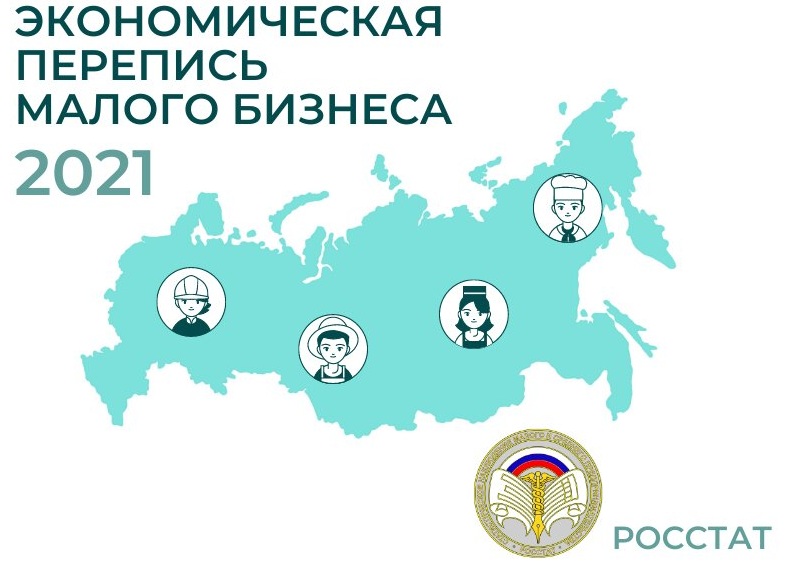 В первом полугодии 2021 года Росстат проведет экономическую перепись малого бизнеса.Сегодня 75% предприятий и более 15 миллионов человек в нашей стране - это малый бизнес. Он определяет экономическую успешность страны и благосостояние ее граждан. Государству важно знать, как живут малые и микропредприятия, индивидуальные предприниматели, с какими проблемами они сталкиваются.На основе информации, полученной в ходе экономической переписи, будут приниматься государственные решения и программы поддержки. В рамках формирования и реализации подходов по региональному инвестиционному развитию ведется разработка информационного ресурса «Инвестиционная карта Российской Федерации» (далее – инвестиционная карта), который станет единой платформой по работе с инвестиционными проектами для инвестора и государства, иных заинтересованных лиц.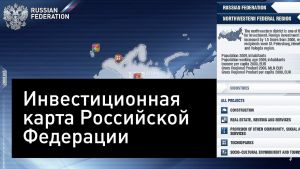 Просим в срок до 29 января пройти прилагаемый опрос инвесторов, финансовые компании, предприятия реального сектора экономики, заинтересованные общественные и научные организации в сфере экономики и предпринимательства, региональные институты развития.Для прохождения опроса необходимо перейти по ссылке.Прием документов для получения субъектами  малого и среднего предпринимательства статуса социального предприятия в 2021годуДепартамент инвестиционного развития Смоленской области (далее – Департамент) в соответствии с Федеральным законом от 24.07.2007 № 209-ФЗ «О развитии малого и среднего предпринимательства в Российской Федерации» (далее - Федеральный закон № 209-ФЗ) и Порядком признания субъектов малого или среднего предпринимательства социальным предприятием (утв. приказом Минэкономразвития России от 29.11.2019 № 773) в срок до 1 мая 2021 года осуществляет прием документов для получения субъектами малого и среднего предпринимательства (далее – субъекты МСП) статуса социального предприятия в 2021 году. Статус социального предприятия присваивается (подтверждается) ежегодно. Нахождение в перечне социальных предприятий дает возможность предпринимателям получать дополнительные меры государственной поддержки, в том числе с 2021 года финансовую поддержку в форме предоставления федеральных грантов на развитие дела (до 500 тысяч рублей) на условиях 100% софинансирования со стороны получателя.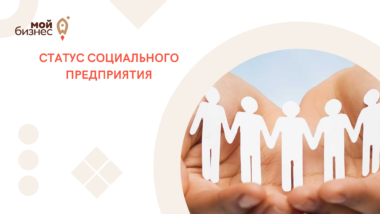 Подать документы могут субъекты МСП, соответствующие требованиям, установленным статьей 241 Федерального закона № 209-ФЗ, сведения о которых содержатся в едином реестре субъектов малого и среднего предпринимательства.Информация о приеме документов и необходимая документация размещены в информационно-телекоммуникационной сети «Интернет»:- на официальном сайте Департамента;- на сайте Центра «Мой бизнес» (АНО «ЦПП Смоленской области»).Газета«Лехминский вестник» № 13 (33)  от 10.03.2021 года. Тираж 5 экз. (9-и страницах)Распространяется бесплатно.Учредители:Совет депутатов Лехминского сельского поселения Холм-Жирковского района Смоленской области,Администрация Лехминского сельского поселения Холм-Жирковского района Смоленской областиНаш адрес:215653 Смоленская область, Холм-Жирковский район, д. Лехмино, пер. Центральный, дом 2.Эл.адрес: molehmino@yandex.ruТелефон/ факс: 8(48139) 2-42-41Номер подготовили: Л.А. Федотова; Н.Ю.АкимоваНомер подготовили: Л.А. Федотова; Н.Ю.АкимоваНомер подготовили: Л.А. Федотова; Н.Ю.Акимова